ФормаПАСПОРТ СПЕЦИАЛИСТА8. Гражданство ________Кыргызстан______________________________1. наименование вуза, где учился ________КГНУ_________________2. год окончания вуза _______1976 год________________________________________________Место работы в настоящее время   Декан Кыргызско Европейского факультета1. Государство _______________Кыргызстан_________________________________2. Организация _____________КНУ им. Жусупа Баласагына_________________3. Должность _____________ Декан Кыргызско Европейского факультета Наличие ученой степени1. Степень (К) ____Кандидат экономических наук_________________________________________Отрасль наук _____экономика__________________________________________Шифр специальности (по номенклатуре научных работников) __05008____________Дата присуждения ___1991 год____________________________________________2. Степень (Д) ____________________________________________________________________Отрасль наук ____________________________________________________________________Шифр специальности (по номенклатуре научных работников) ___________________________Дата присуждения ________________________________________________________________Наличие ученых званий1. Ученое звание (доцент/снс) ___Доцент______________________________________Специальность ____экономика________________________________________________Дата присвоения ___________2002 год_________________________________________________2. Ученое звание (профессор) ______________________________________________________Специальность __________________________________________________________________Дата присвоения _________________________________________________________________Наличие академических званий1. Звание _____________________________ Академия _________________________________2. Звание _____________________________ Академия _________________________________1. Количество публикаций __более 60___ в т.ч. научных ___40___________монографий ________1___________, учебно-методических __________10_______________открытий ___________________________, изобретений ________________________________Научные трудыОсновные: шифр научной специальности ______05008___________________________________Анализ рынка туристических услуг Кыргызстана, сб. научных трудов международной конференции, Стамбул, Турция, 2018Использование финансовых ресурсов в госорганах здравоохранения в КР. Сб.научных трудов международной конференции Бишкек, 2017Влияние современного экономического пояса ВШП на перспективу туристического бизнеса КР. Сб.научных трудов международной конференциию. Ташкент, Узбекстан,2018Проблемы и перспективы развития международной инфраструктуры туризма в КР. Сб.научных трудов конференции. Фамагуста, Кипр,2019Великий шелковый путь и горизонты развития туризма в кыргызской республике. Журнал «Реформа»  No4, 1694-5158, 2019Маркетинговое исследование рынка туристических услуг Кыргызстана. Журнал «Реформа» No4, 1694-5158, 2019Медицинский туризм в Кыргызской республике: возможности и перспективы. Сб.научных трудов международной конференции, Баку,Азербайджан,2020Состояние медицинского туризма в кыргызской. Журнал «Реформа»No2, 1694-5158, 2021гВопросы развития экономического сотрудничества ЕАЭС. Сб.научных трудов международной конференции. Стамбул, Турция, 2021Основные смежные: шифр научной специальности ________05008________________________1. ______________________________________________________________________________2. ______________________________________________________________________________3. ______________________________________________________________________________Дополнительные смежные: шифр научной специальности ______05013,05012________________1. ______________________________________________________________________________2. ______________________________________________________________________________3. ______________________________________________________________________________Дата заполнения "12"   январь    2023 г.ПодписьПримечание: при заполнении не использовать сокращения.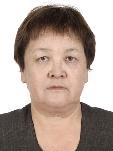 1. Фамилия ________Камалова ____________________________________2. Имя _____________Анара______________________________________3. Отчество _____________________________________________________4. Пол _________Женский________________________________________5. Дата рождения ______1 января 1955______________________________6. Место рождения ______с.Гульча, Алайского района_________________7. Национальность _______кыргыз_________________________